La Gramática – Grammar:
¿El o la? Gender of Spanish NounsGender can be determined by word meaning. The word for “man” will be masculine; for “woman” will be femenine: El hombre/la mujer. Some words that are otherwise very similar will change the article and sometimes shift slightly in spelling to reflect gender: el estudiante/la estudiante, el profesor/la profesora.Languages, rivers, oceans, days of the week and months of the year are masculineOften, words ending in d, ión, z and a are femenine. These are sometimes referred to as “DIONZA”  (d-ión-z-a) words to help you remember which endings are often (but not always!) femenine.  So DIONZA, (d-ión-z-a) endings are FemenineOften (but not always!), words ending in “ LONER” (l,o,n,e,r) are masculine. These may be referred to as “loner” words to help you remember the key endings. So LONER (l-o-n-e-r)  endings are maculineRemember that definite & indefinite articles (el , la, los las, un, uno, unas, unos, etc) also singular or plural have to match the noun in masculine or feminine. Ej.  La casa, las casas, el parque, los parques, etc. El Vocabulario – Vocabulary: Food and DiningBuilder Phrases: Dining Out¿Cuanto cuesta? How much is it? ¿Cuanto cuestan? How much are they?¿Que le gustaría para comer? What would you like to eat?Me gustaría… I would like… Me gusta… I like…   No me gusta… I don’t like…¿Tiene? Do you have?  Que tiene para….? What do you have for….?Que rico! Delicious!  Bueno Good  Malo Bad (as it refers to food)¿Hay….?  Is/Are there any….?    ¿No hay? There is not…?La cuenta por favor? The check please? Cuanto es? How much it is?Precio Price,  Costo Cost,  Cambio exchange, descuento discountPago en efectivo Pay with cash, Pago con tarjeta de crédito Pay with credit cardBuen provecho/ Provecho  Enjoy your meal. Vamos a desayunar, comer, cenar  Let’s go to have breakfast, lunch, dinner,Tengo hambre I’m hungryPor favor  Please,  Gracias thank youLos Numeros – Numbers 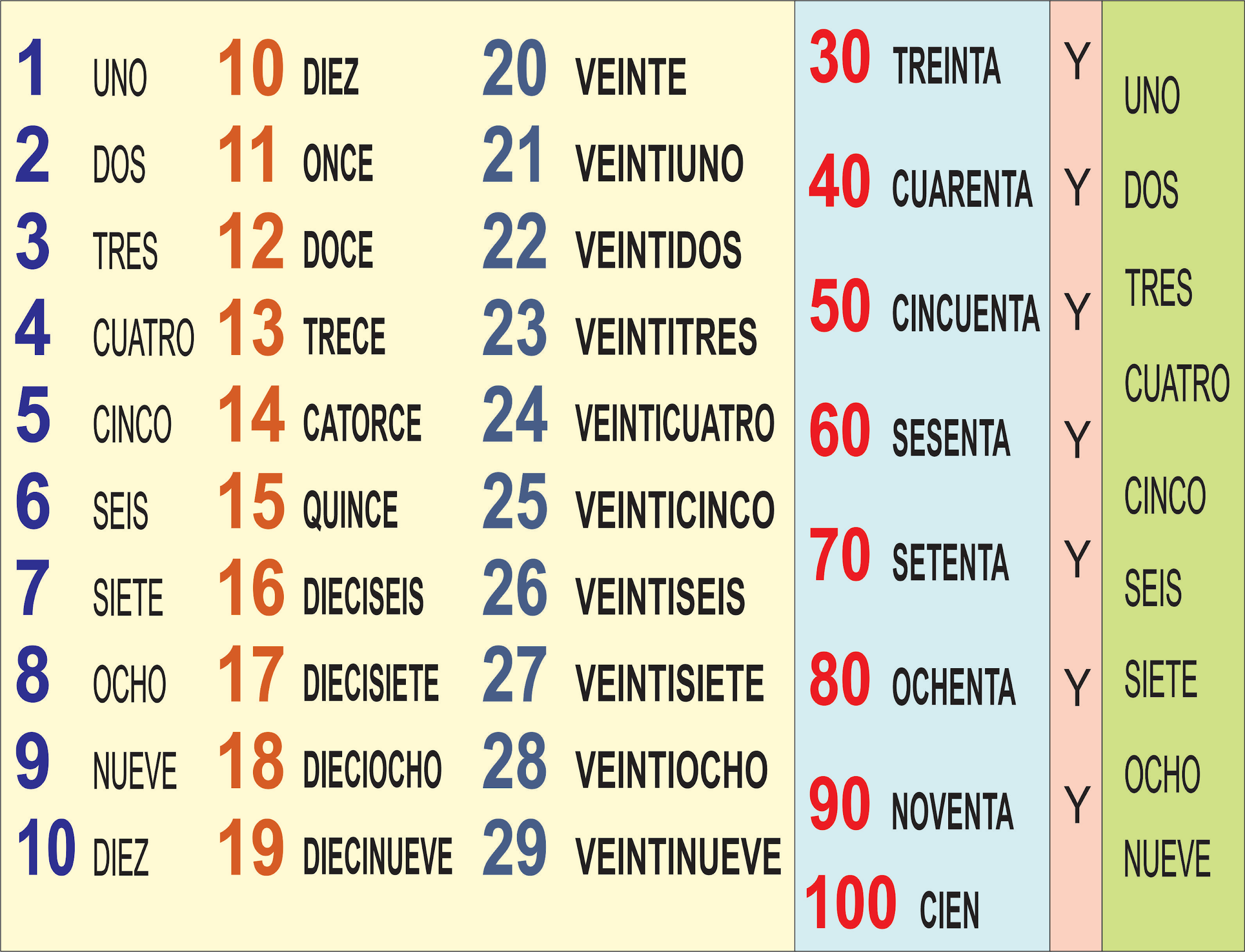 El Vocabulario – Vocabulary: ClothingBuilder Phrases: ¿Tiene … en talla....? Do you have….in size….?¿Cuanto cuesta? How much is it? ¿Cuánto cuestan? How much are these?Grande Large  Mediano medium  Chico small¿Que colores tiene? In what colors do you have? Color color¿Dónde está el probador? Where is the fitting room?Me queda ..(chico, grande) It is..(small, big) for meMe dá …. Por favor, Give me …. pleaseSemana - WeekFecha - DateSemana 5 – Week 5 ComidaFoodel desayuno		breakfastla comidalunchla cenadinnerla bebidadrinkel postredessertlos huevoseggsel bocadillo/ snacksnackel panbreadel sándwichsandwichlas papas fritaschipslas papas a la francesafrench frieslas verdurasvegetablela frutafruitla sopasoupla ensaladasaladel bistecbeefel pollochickenel pescadofishel arrozricelos frijolesbeansel cafécoffeeel jugojuicela cervezabeerel agua	waterla lechemilkel heladoice creamel restauranterestauranty andconwithpara llevarto goel dolar	dollarel centavocentsel cambio o feriachange or money fairLa ropaThe clothesla falda			skirtla camisa (for men)shirtla blusa (for women)blousela camiseta/ playeraT-shirtla chamarra/chaqueta (except in mexico)jacketabrigocoatel vestidodressel gorro/ el sombrerohatlos zapatosshoeslos tenisshoeslas sandaliassandalslos guantesgloveslos pantalonespantslos shorts (pantalones cortos)shortslos calcetinessocksel traje de bañoswimsuit la bolsapurse